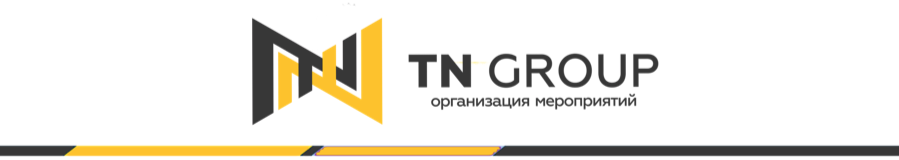 НаименованиеОБЩЕСТВО С ОГРАНИЧЕННОЙ ОТВЕТСТВЕННОСТЬЮ "ТН-ГРУПП"Юридический адрес680015, ХАБАРОВСКИЙ КРАЙ, Г ХАБАРОВСК, УЛ КИШИНЕВСКАЯ, дом 3Фактический Адрес680000, ХАБАРОВСКИЙ КРАЙ, Г ХАБАРОВСК, УЛ ФРУНЗЕ, дом 69Тел./факс+7(962) 586-81-60 / +7(962) 224-64-44E-mailINFO@TN-DV.ruДиректорБОРОВСКИЙ ИГОРЬ ВАСИЛЬЕВИЧИНН2723190558ОГРН1162724085457КПП 272301001Расчетный счет 40702810610000095676Банк АО «Тинькофф Банк»Юридический адрес БанкаМосква, 123060, 1-й Волоколамский проезд, д. 10, стр. 1Корр. счет Банка30101810145250000974ИНН Банка 7710140679БИК Банка044525974